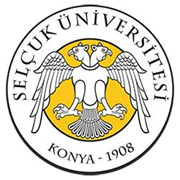 YGG TOPLANTIFORMUDoküman NoSÜ-KYS-BİDB-FRM-01YGG TOPLANTIFORMUYayın Tarihi01.02.2018YGG TOPLANTIFORMURevizyon Tarihi/No00YGG TOPLANTIFORMUSayfa No 1-1 Bilgi İşlem Daire BaşkanıKaan Doğan ERDOĞANToplantı Tarih  Kalite TemsilcisiAbdullah BAŞOĞULToplantı YeriBİDB Toplantı Odası   Toplantı KonusuİSİMGÖREVİMZAHazırlayan Kalite Yönetim TemsilcisiOnaylayan Daire BaşkanıSayfa No1/1Abdullah BAŞOĞULKaan Doğan ERDOĞANSayfa No1/1